Паспортспортивного заламуниципального автономного дошкольного образовательного учреждениядетский сад № 9 «Сказка» 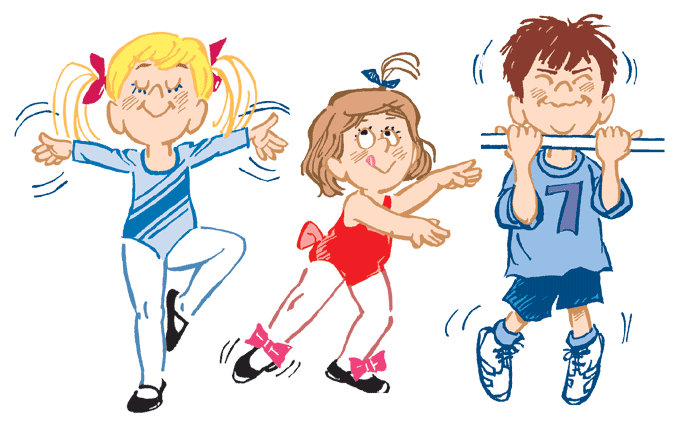 Общие сведенияФизкультурный зал располагается в здании МАДОУ № 9 «Сказка».S=61.5 кв. м, предназначен для проведения физкультурно-оздоровительной работы, утренней гимнастики, спортивных развлечений, подвижных игр, индивидуальной работы с детьми.  В физкультурном зале имеется помещение для хранения спортивного оборудования и рабочая зона для инструктора по физкультуре (письменный стол). ЦЕЛИ И ЗАДАЧИ ФИЗКУЛЬТУРНОГО ЗАЛА:Цель: Охрана и укрепление физического и психического здоровья детей. Физкультурный зал предназначен для проведения различных форм физкультурно-оздоровительной работы, для приобщения к здоровому образу жизни.Задачи: Оздоровительные  направлены на гармоничное психофизическое развитие ребенка (поддержание бодрого и жизнерадостного настроения, профилактика негативных эмоций и нервных срывов, совершенствование всех функций организма, полноценное физическое развитие), охрана и укрепление здоровья детей,  повышение работоспособности организма  приобщение ребенка к здоровому образу жизни.Образовательные  направлены на развитие двигательных умений и навыков воспитанников, на развитие  психофизических качеств ребёнка (ловкости, быстроты, выносливости, силы и т.д.), развитие координации движений, равновесия, умения ориентироваться в пространстве, формирование способности к самоконтролю за качеством выполняемых движений, формирование знаний о видах спорта и собственном теле, об оздоровительном воздействии физических упражнений  на организм, усвоение спортивной терминологии, формирование основ физической культуры, расширение индивидуального двигательного опыта ребёнка, последовательное обучение движениям и двигательным действиям (ходьба, бег, умение прыгать с места и с разбега, метание, лазание, движения с мячом).Воспитательные направлены на воспитание интереса к различным доступным видам двигательной деятельности, на воспитание положительных нравственно-волевых качеств, на бережное отношение к спортивному оборудованию и имуществу.Формы работы1.Утренняя гимнастика во всех возрастных группах2.Физкультурные занятия во всех возрастных группах3.Индивидуальная работа с детьми4.Оздоровительная работа5. Спортивные праздники и развлеченияДокументацияОсновная образовательная программа ДОУ;План –  программа физкультурно-озоровительной работы;Перспективное планирование физкультурной ООД во 1 мл группеПерспективное планирование физкультурной ООД во 2 мл группе;Перспективное планирование физкультурной ООД в средней группе;Перспективное планирование физкультурной ООД старшей группе;Перспективное планирование физкультурной ООД в подготовительной группе;Календарное планирование физкультурной ООД во1 мл группе;Календарное планирование физкультурной ООД во 2 мл группе;Календарное планирование физкультурной ООД в старшей группе;Календарное планирование физкультурной ООД в подготовительной группе;Перспективное планирование физкультурных праздников и развлечений;Картотека утренней гимнастики;Комплексы гимнастики после сна;Картотека подвижных игр;Конспекты физкультурных праздников и развлеченийКомплексы дыхательной гимнастикиКомплексы зрительной гимнастикиКонсультации для педагоговКонсультации для родителейТетрадь группы здоровья детей Должностная инструкция по ФКИнструкция по охране труда при проведении занятий с воспитанникамиИнструкция по охране труда при проведении занятий по гимнастикеИнструкция при проведении занятий по спортивным и подвижным играм.РЕЖИМ РАБОТЫ ФИЗКУЛЬТУРНОГО ЗАЛА.ПЕРЕЧЕНЬ ОБОРУДОВАНИЯФИЗКУЛЬТУРНОГО ЗАЛАПРОГРАММНО-МЕТОДИЧЕСКОЕ ОБЕСПЕЧЕНИЕ.Алябьева Е.А. Нескучная гимнастика. М.: ТЦ Сфера, 2014. – 144с.Анохина И.А. закаливание организма ребенка в ДОУ и семье. – М.: Арктика, 2014. – 56с.  Анисимова Т.Г. физическое воспитание детей 2-7лет: развернутое перспективное планирование. – Волгоград: Учитель, 2011. – 131с.Асачева Л.Ф., Горбунова О.В. Система занятий по профилактике нарушений осанки и плоскостопия у детей дошкольного возраста. - СПб.: детство-пресс, 2013.-112с.Асташина М.П. фольклорно-физкультурные занятия и досуги с детьми 3-7 лет.- Волгоград : учитель, 2014. - 110сБабенко Е.А. как сделать осанку красивой, а походку легкой. - М.: ТЦ Сфера, 2012. – 96с.Бабенко Е.А., Федоровская О.М. Игры, которые лечат. Для детей от 3 до  7 лет. - М.: ТЦ Сфера, 2013. – 80с.БондаренкоТ.М. Физкультурно-оздоровительная работа с детьми 3-4 лет в ДОУ. – Воронеж: ИП Лакоценина, 2014. – 176 с. БондаренкоТ.М. Физкультурно-оздоровительная работа с детьми 4-5 лет в ДОУ. – Воронеж: ИП Лакоценина, 2014. – 208 с. БондаренкоТ.М. Физкультурно-оздоровительная работа с детьми 5-6 лет в ДОУ. – Воронеж: ИП Лакоценина, 2014. – 216 с. Борисова М.М. Малоподвижные игры и игровые упражнения для детей 3-7 лет.- М.: МОЗАИКА-СИНТЕЗ, 2014 – 48с.Гаврилова В.В. Занимательная физкультура для детей 4-7лет.- Волгоград : учитель, 2016. - 88с Желобкович Е.Ф. Физкультурные занятия в детском саду. Подготовительная к школе группа. – М.: «скрипторий 2003», 2016. – 224с.Зимонина В.Н. Воспитание ребенка – дошкольника. - М: Владос 2016г.- 304с.Евтухович Ю.В. Увлекательные занятия по физической культуре во второй младшей группе учреждения дошкольного образования. – Мозырь: Белый Ветер, 2014 – 82с. Евтухович Ю.В. Увлекательные занятия по физической культуре во первой  младшей группе учреждения дошкольного образования. – Мозырь: Белый Ветер, 2014 – 79с. Костыркина Л.Ю. Рыкова О.Г. Малыши, физкульт-привет! – М.: издательство «Скрипторий2003», 2013. – 120с.Мелехина Н.А., Колмыкова Л.А. Нетрадиционные подходы к физическому воспитанию детей в ДОУ. -  СПб.: ООО «Издательство  детство-пресс, 2012.-112с.Моргунова О.Н. Планы – конспекты  НОД с детьми 2 - 7 лет в ДОУ. – воронеж: ООО «метода», 2013. 224с.Николаева Н.И. Школа мяча. – СПб.: детство-пресс, 2012.-96с.Подольская Е.И. – Оздоровительная гимнастика. – Волгоград: Учитель, 2013. – 143с.Пензулаева Л.И. Физическая культура в детском саду:  вторая младшая группа. – М.: МОЗАИКА-СИНТЕЗ, 2014. – 80с.Пензулаева Л.И. Физическая культура в детском саду: средняя группа.  – М.: МОЗАИКА-СИНТЕЗ, 2014. – 112с.Пензулаева Л.И. Физическая культура в детском саду: старшая  группа. – М.: МОЗАИКА-СИНТЕЗ, 2014. – 128с.Пензулаева Л.И. Физическая культура в детском саду: подготовительная к школе группа.  – М.: МОЗАИКА-СИНТЕЗ, 2016. – 112с.Пензулаева Л.И. Оздоровительная гимнастика. Комплексы упражнений для детей 3-7 лет. – М.: МОЗАИКА-СИНТЕЗ, 2016,-128с.Подольская Е.И. спортивные занятия на открытом воздухе для детей 3-7 лет. - Волгоград : учитель, 2014. - 183с.Прищепа С.С., Шатверян Т.С. сотрудничество детского сада и семьи в физическом воспитании дошкольников. - М.: ТЦ Сфера, 2016. – 128с.Сулим Е.В. зимние занятия по физкультуре с детьми 5-7 лет. -  М.: ТЦ Сфера, 2016. – 80с.Соломенникова Н.М., Машина Т.Н. Формирование двигательной сферы детей 3-7лет. – Волгоград: учитель, 2061.-159с.Степаненкова Э.Я. Сборник подвижных игр для детей 2-7 лет.  – М.: МОЗАИКА-СИНТЕЗ, 2016 – 144с.Степаненкова Э.Я. Теория и методика физического воспитания и развития ребенка. – М.: «Академия», 2016 – 368с.Харченко Т.Е. Физкультурные праздники в детском саду. – СПб : «ДЕТСТВО-ПРЕСС», 2014. – 160с. Харченко Т.Е. Утренняя гимнастика в детская саду. Упражнения для детей 2-3 лет. – М.: МОЗАИКА-СИНТЕЗ, 2014,-88с.7.30-7.40Проветривание физкультурного зала7.45-8.35Проведение утренних гимнастик 8.35-8.45Проветривание и влажная уборка   физкультурного зала8.50-11.00Образовательная деятельность11.00-12.00Индивидуальная работа с детьми12.30-14.30Проветривание и уборка физкультурного залаПн. Вт.Ср.Чт.Пт.-7.45-16:00Время работы инструктора по физкультуреТипоборудованияНаименованиеКол-воДля ходьбы, бега, равновесияГимнастическая скамейка4 шт.Для ходьбы, бега, равновесияДоска навесная1 шт.Для ходьбы, бега, равновесияКанат2 шт.Для прыжковМаты гимнастические5шт.Для прыжковКосички20 шт.Для прыжковСкакалки20 шт.Для прыжковКонус с отверстиями10 шт.Для прыжковГимнастические палки30 шт.Для катания, бросания, ловли, метания.Кегли 48 шт.Для катания, бросания, ловли, метания.Кольцеброс3 шт.Для катания, бросания, ловли, метания.Мешочек с грузом малый38 шт.Для катания, бросания, ловли, метания.Мячи большие19 шт.Для катания, бросания, ловли, метания.Мячи малые30 шт.Для катания, бросания, ловли, метания.Мяч для волейбола3 шт.Для катания, бросания, ловли, метания.Мяч для баскетбола3 шт.Для катания, бросания, ловли, метания.Кольцо баскетбольное подвесное1 шт.Кольцо баскетбольное на стойке1 шт.Для ползания и лазанияСтенка гимнастическая деревянная4 шт.Для ползания и лазанияДуга средняя4 шт.Для ползания и лазанияДуга малая4 шт.Для общеразвивающих упражненийФлажки33 шт.Для общеразвивающих упражненийКубики20 шт.Для общеразвивающих упражненийЛенточки22 шт.Для общеразвивающих упражненийОбручи большие21 шт.Для общеразвивающих упражненийОбручи малые20 шт.Для общеразвивающих упражненийОбручи большие2 шт.Для общеразвивающих упражненийСултанчики 33 шт.Погремушки 15 шт. платочки64шт.Для подвижных игрМаски 12шт.Для подвижных игрМягкие модули 28 штДля подвижных игрТренажерыВелотренажер1 шт.Беговые дорожки,2 шт.Шагомер 1 шт.Силовой 1 шт.Лыжи 25 шт.Нестандартное оборудование Веселый квадрат1 штНестандартное оборудование Массажные коврики10штНестандартное оборудование Мешки для прыжков Нестандартное оборудование лыжи2штНестандартное оборудование Тропа «здоровья» 1 штПрочие Батут 2шт.Прочие Мяч фитбол11 шт.Прочие Тоннель;1 шт.Прочие  Ворота футбольные 1 штСетка для метания 1штДетская полоса препятствий 1 штТактильная дорожка 1 шт Лампы люминесцентные 15 шт Корзины большие 3штКорзины малые 3 шт Огнетушитель 1 шт 